Supplemental MaterialSupplementary Materia 1. Prevalence of different types of hypertensions in the elderlySBP: systolic blood pressure; 95% CI: 95% confidence interval; *** P value: <0.001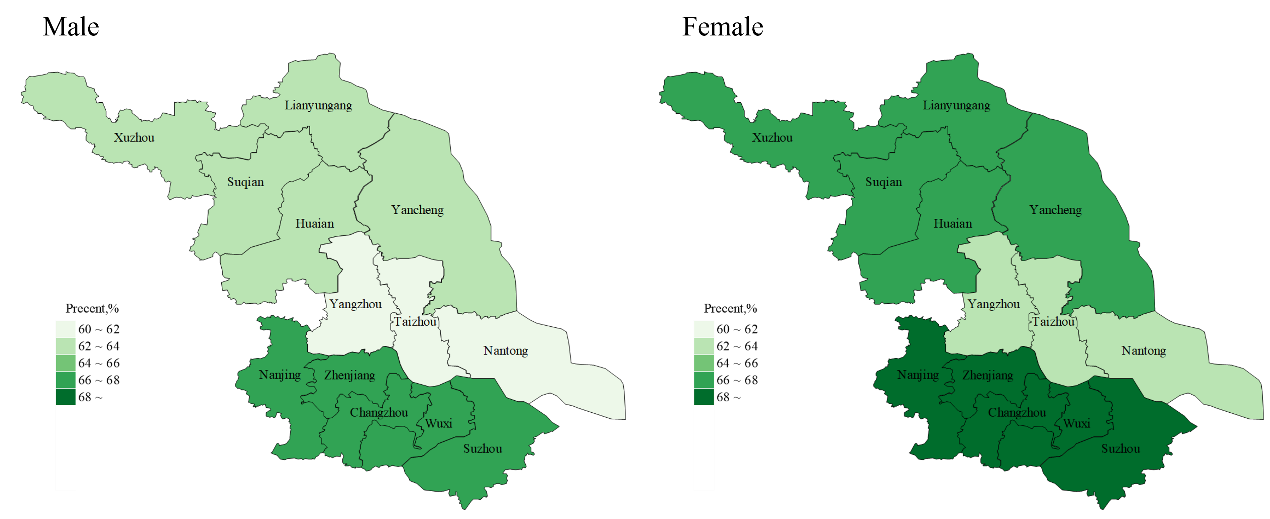 Figure S1Supplementary Materia 2. Prevalence for hypertension stratified by geographical areas.Supplementary Materia 3. Correlation analysis of anthropometric indicesWC: waist circumference; BMI: body mass index; BRI: body roundness index; WtHR: waist-to-height ratio; COI: conicity index; ABSI: a body shape index.CharacteristicsMale (95% CI)Female (95% CI)Total crude (95% CI)Standardized (95% CI)Hypertension63.1(63.0-63.2)66.1(66.0-66.2) ***64.7(64.6-64.8)64.7(64.6-64.8)Pre-hypertension30.7(30.6-30.8) ***28.4(28.3-28.5)29.5(29.4-29.5)29.5(29.4-29.6)Isolated high SBP26.2(26.1-26.3)32.8(32.7-33) ***29.8(29.7-29.8)29.6(29.5-29.8)Stage 1 hypertension33.8(33.7-33.9)34.3(34.2-34.4) ***34.0(34-34.1)34.1(34.0-34.2)Stage 2 hypertension13.8(13.7-13.9)15.8(15.7-15.9) ***14.9(14.8-14.9)14.8(14.7-14.9)Stage 3 hypertension3.9(3.9-4.0)5.1(5.0-5.2) ***4.6(4.5-4.6)4.6(4.5-4.6)BMIABSIBRICOIWtHRWeightWCBMI1.000-0.2640.7320.0630.7280.8160.712ABSI-0.2641.0000.4120.9440.429-0.2380.440BRI0.7320.4121.0000.6750.9950.4590.889COI0.0630.9440.6751.0000.6920.0320.701WtHR0.7280.4290.9950.6921.0000.4600.898weight0.816-0.2380.4590.0320.4601.0000.705WC0.7120.4400.8890.7010.8980.7051.000